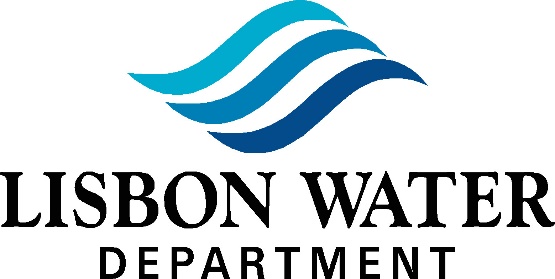 639 Lisbon RoadLisbon Falls, Maine 04252Tel. (207) 353-3020  Arthur McLean, Chairman, Roger Bickford & Marie Hale CommissionersCharles Harrison, General ManagerWater Commission Minutes for May 16, 2022Members Present:   Arthur McLean, Marie Hale, Roger BickfordStaff Present:           Chuck Harrison, Shellie Reynolds, Cindy SchaferAudience:                 Don Fellows - Liaison for Town of Lisbon CouncilCALL MEETING TO ORDERMeeting called to order by Mr. McLean at 5:26pmRoll CallAUDIENCE PARTICIPATIONNoneWARRANTSWarrant #16022 (Apr 20, 2022) Warrant #17022 (Apr 27, 2022) Warrant #18022 (May 4, 2022)Warrant #19022 (May 11, 2022)OLD BUSINESSMinutes04/12/2022-Meeting MinutesMs. Hale made a motion to accept the minutes as written, Mr. Bickford 2nd, followed by a 3/0 vote to accept.Corrosion Control – Ongoing9 Merrill Ave DevelopmentMoving along but still having trouble getting pipeT-Mobile – New GeneratorMr. Harrison still needs to verify approvalUnresolved Issues (tabled)Memorial for Bill BauerLegislative Bill for PFO’s PFA’s Any Other Old Business26 Summer St – Mr. Harrison sent an email asking for an update; Stephanie said they are penciled in with a surveyor.NEW BUSINESSGeneral Manager’s ReportRoute 125 UpdateThe water portion had been bumped 1 month but at this point it is not on the schedule yet.  There is another meeting on Thursday.Issues today; there was a ¾” line in front of fire station that was hit, it was not on anyone’s radar and was not on the tie card.  It took a little bit to get that fixed and just as they were finishing up, there was another issue in the same pipe.  The second issue was a corporation; they capped that off and got it fixed late afternoon.  McGee is looking at shifting trench to avoid our pipes altogether.We are wrapping up flushing but skipping area around 125 to avoid flooding work area.Candidate updateWe have an interview Wednesday for the Financial Coordinator.We have quite a few applications but not sure how many are a good fit.We are still looking for an operator.  We had a couple of really experienced guys but they were looking for a lot of money.  Business Manager’s ReportNoneCommissioner Communication/RequestsMs. HaleYard maintenance Mr. Harrison stated he has sent out 3 requests for quotes.Mr. Bickford - NoneMr. McLean - NoneCustomer CommunicationComplaint Log05/09/2022 – 34 Mill St – Dirty WaterMr. Harrison has reached out to Mr. Saucier but has not heard back from him yet.05/06/2022 – 11 Alexander St – Water in driveway after flushingLast year we flooded other side of the road so Sam (water operator) ran hydrant slower.Ms. King called to say she had standing water in her driveway and garage.  Mr. Harrison made note in flushing book with plan for next year.  We will run hoses to direct water to the back of her property; Ms. King agreed to this plan.Customer Comments - NoneAny Other New Business5/16/2022 – 20 Ferry Rd – Abatement request; amount comes to $42.Customer had a leakMr. Bickford made a motion to approve the abatement, Ms. Hale 2nd the motion, followed by a 3/0 vote to approve.Set next meeting dateMonday, June 14, 2022 at 5:30pm at Lisbon Water Department.  ADJOURNMENTMr. Bickford made motion to adjourn, Ms. Hale 2nd, followed by a 3/0 vote in favor.  Adjourned at 5:50pm.